St Mary’s Year 2 Maths overview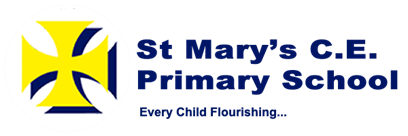 MNPNCETM Spine Materials (subject knowledge development)Additional resources to support understanding Additional resources to support understanding Additional resources to support understanding Additional resources to support understanding MNPNCETM Spine Materials (subject knowledge development)Yr2 NCETM assessment materialsI See ReasoningNRICHWhite RoseNumbers to 100- Counting to 100- Place value - Comparing numbers- Number bonds- Number patterns1.14: TP 4.1- 4.4 P9-11True or false, p10Count in 2s, p11Count in 5s, p12, 13Which answer, p16Number lines, p19, 20Missing numbers, p22, 23, 24Fill the gaps, p24, 25True or false, p25Fill the gaps, p26Investigate, p27Buzzy Bee5 steps to 50Snail one hundredTwo-digit target6 beadsHow would we count?Tug of warCount the crayonsDomino sequencesNext domino100 square jigsawThat number squareDomino Number patternsI likeLargest EvenRound the two diceLight the lightsPlace valueAddition and subtraction- Simple adding- Adding with renaming- Simple subtracting- Subtracting with renaming- Addition of three numbers1.13: TP 1.1- 1.9, 2.1-2.9, 3.1- 3.6, 4.1- 4.91.14: TP 1.1- 1.5, 2.1- 2.6, 3.1- 3.9 1.15: TP 1.1- 1.2, 2.1-2.31.11: TP 5.1-5.7,1.15 TP 2.4- 2.81.12: TP 1.1- 1.4, 2.1-2.5, 3.1-3.5, 4.1-4.41.13: TP 1.1- 1.9, 2.1-2.9, 3.1- 3.6, 4.1- 4.91.14: TP 1.1- 1.5, 2.1- 2.6, 3.1- 3.9 1.16: TP 1.1-1.3, 2.1-2.51.11: 6.1-6.81.16: 2.6-2.91.11: TP: 6.1-6.3, 2.1-2.5, 3.1- 3.4, 4.1- 4.10P12-15Different ways, p33Fill the gaps, p37Which answer, p37, 38Odd one out, p39Which answer, p41Missing number, p41I know…so…, p42Which answer, p42Which is harder, p43Change the order, p43Different ways, p44Digit cards game, p44, 45Digit cards game, p46, 47True or false, p55Which way? P56Which answer? P57I Know…so…P58, 59Which answer? P59Easiest, hardest? P60Different ways, P60, 61Digit cards game, p61, 62Which picture? P67Which answer? P68Different ways, p68Sitting Round the Party Tables  Two Spinners  Half Time   Heads and Feet   Noah  Eggs in Baskets   Birthday Cakes   Cuisenaire Counting  The Brown FamilyStrike it Out  Number Round Up  4 Dom Cuisenaire Environment  Unit Differences  Dicey Addition  Number Balance  Jumping SquaresAlways, Sometimes or Never? KS1The Add and Take-away Path  How Many?  What Was in the Box?  Doing and Undoing  Secret Number Addition and subtractionMNPNCETM Spine Materials (subject knowledge development)Additional resources to support understandingAdditional resources to support understandingAdditional resources to support understandingAdditional resources to support understandingMNPNCETM Spine Materials (subject knowledge development)Yr2 NCETM assessment materialsI See ReasoningNRICHWhite RoseMultiplication of 2, 5 and 10- Multiplication as equal groups- 2 times table- 5 times table- 10 times table- Multiplying by 2, 5 and 10- Solving word problems2.2: TP 1.1-1.4, 2.1-2.4, 3.1-3.4, 4.1-4.4, 5.1- 5.42.3: TP 1.1- 1.6, 2.1- 2.8, 3.1-3.42.5: 2.1-2.9,2.4: TP 2.1- 2.9, 3.1-3.7 2.4: TP 1.1- 1.9, 3.1-3.72.4: TP 4.1-4.6P16-18Read the picture, p68Finish the picture, p69Fill the gaps, p70Draw, p71Fill the gaps, p72How many dots? P73The same…different, p74Odd one out, p74Match up, p75, 76Agree or disagree? P77Read the pictures, p77Number sentences, p78True or false, p79Fill the gaps, p79The same…different, p80Spot the difference, p80True or false, p80Finish the pictures, p81Explain, p81Finish the picture, p82Digit card game, p82Even and Odd   Ring a Ring of Numbers   Clapping Times  Double or Halve?  Always, Sometimes or Never?    How Odd  Two Numbers Under the Microscope   Odd Times Even  More Numbers in the RingOrdering Cards  Which Symbol?    I’m Eight Our Numbers   Ip Dip  Magic Plant   The Amazing Splitting Plant   The Tomato and the Bean   Lots of Lollies  Growing Garlic Multiplication and divisionMultiplication and division of 2, 5 and 10- Grouping- Sharing- Dividing by 2- Dividing by 5- Dividing by 10- Multiplication and division- Solving word problems- Odd and even numbers2.6: 1.1-1.4, 2.1-2.12 2.6: 3.1-3.10 2.5: 3.1-3.9, 2.6: 4.1-4,12 2.5: TP 4.1-4.72.5: TP 1.1-1.13P16-18Finish the picture, p83, 84Fill the gaps, p85Draw, p85True or false, p86Different ways, p86Fill the gaps, p87Explore, p87Odd one out, p88Read the pictures, p88Multiplication and divisionMNPNCETM Spine Materials (subject knowledge development)Additional resources to support understandingAdditional resources to support understandingAdditional resources to support understandingAdditional resources to support understandingMNPNCETM Spine Materials (subject knowledge development)Yr2 NCETM assessment materialsI See ReasoningNRICHWhite RoseLength- Measure length in Metres- Measure length in centimetres- Comparing length in metres- Comparing length in centimetres- Comparing the length of lines- Solving word problemsP23-26Which answer, p102Explain, p103, 104Different ways, p104Predict and measure, p105I know…so, p105Little manOrder, orderMaking longer, making shorterLength and heightMass- Measuring mass in kilograms- Measuring mass in grams- Comparing masses of two objects- Comparing the mass of three objects- Solving word problems- Solving more word problemsP23-26Explain, p104Different ways, p104Which answer, p106Explain, p106Order, orderMeasurement Temperature- Reading temperature- Estimating temperatureMNPNCETM Spine Materials (subject knowledge development)Additional resources to support understandingAdditional resources to support understandingAdditional resources to support understandingAdditional resources to support understandingMNPNCETM Spine Materials (subject knowledge development)Yr2 NCETM assessment materialsI See ReasoningNRICHWhite RosePicture graphs- Reading picture graphsP30-31The same…different…, P133Explain, p133Which answer, p134Spot the difference, p134Which graph? p135Read the graph, p136Sticky Data    If the World Were a Village   What Shape and Colour? Carroll Diagrams   Ladybird Count   PlantsSort the Street    Button-up    Beads and Bags   The Hair Colour Game   Mixed-up SocksIn the playgroundStatisticsMore word problems- Solving word problemsMNPNCETM Spine Materials (subject knowledge development)Additional resources to support understandingAdditional resources to support understandingAdditional resources to support understandingAdditional resources to support understandingMNPNCETM Spine Materials (subject knowledge development)Yr2 NCETM assessment materialsI See ReasoningNRICHWhite RoseMoney- Writing amounts of money- Counting money- Showing equal amounts of money- Exchanging money- Comparing amounts of money- Calculating total amount- Calculating change- Solving word problemsP23-26Which answer, p107Is it 30p? p108Is it 60p? P108I can buy…p109Two ways, p110Fill the gaps, p112Explain the mistakes, p112How many ways, p114Five coinsMoney bagsThe puzzling sweetshopMoney2d shapes- Identifying sides- Identifying vertices- Identifying lines of symmetry- Making figures- Sorting shapes- Drawing shapes- Making patterns- Describing patterns- Moving shapes- Turning shapesP27-29Explain the mistakes, P124True or false, p124Odd one out, p125Is it a pentagon? P126Explain, p127True or false, p131Shapely Lines   Exploded Squares    Poly Plug Rectangles  Let’s Investigate Triangles    Seeing Squares    Paper Patchwork    Paper Patchwork    Chain of Changes    Colouring Triangles  Complete the Square  Inside Triangles  Properties of shapeMNPNCETM Spine Materials (subject knowledge development)Additional resources to support understandingAdditional resources to support understandingAdditional resources to support understandingAdditional resources to support understandingMNPNCETM Spine Materials (subject knowledge development)Yr2 NCETM assessment materialsI See ReasoningNRICHWhite RoseThree-dimensional shapes- Recognising 3d shapes- Describing 3d shapes- Grouping 3d shapes- Forming 3d shapes- Making patternsP27-29Which answer, p131Fill the gaps, P131Spot the mistakes, P132Read the picture, p132Building with solid shapesRolling that cubeSkeleton ShapesCubesShadow playMatching trianglesData ShapesPaper PartnersCubes cut into four piecesProperties of shapeFractions- Making equal parts- Showing half and a quarterShowing quarters- Showing thirds- Naming fractions- Making equal fractions- Comparing and ordering fractions- Counting wholes and parts- Counting in halves- Counting in quarters- Counting in thirds- Finding parts of a set- Finding part of a quantity3.0: Guidance on the teaching of fractions at KS1P19-22Spot the difference, p89The same…different, p89Odd one out, p89, 90True or false, p90, 91Draw, p91Spot the difference, p91Which picture? p92Draw, p92Which answer, p93Fill the gaps, p93Read the picture, p94Draw, p94Fill the gaps, p95Draw, p96The same…different, p96Explain, p97Which answer, p97Spot the patterns, p98Which picture, p98Read the picture, p98Fill the gaps, p99Read the picture, p99Draw, p100Different ways, p100FractionsTime- Telling and writing time to 5 minutes- Telling and writing time- Sequencing events- Drawing clock hands- Finding durations of time- Finding ending times- Finding starting times- Comparing timesP23-26Which measures, p115Which answer? P115, 116True or false, p116Fill the gaps, p116Explain the mistake, p117True or false? P118Which answer? P119Explain the mistakes, p119Missing hand, p120Estimate, p121Order, orderStop the clockTimeVolume- Comparing volume- Measuring volume in litres- Measuring volume in millilitres- Solving word problemsP23-26Different ways, p104Measurement